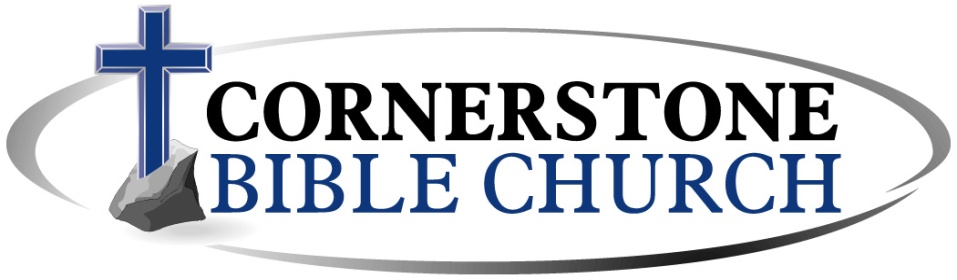 3500 Cardinal Lane, Dover PA 17315Church CovenantHaving been led by the Spirit of God to receive Jesus Christ as our personal Lord and Savior and accepting the Word of God as our rule for faith and practice, we do now in the presence of God and this assembly most solemnly and joyfully enter into this Covenant with one another as one body in Christ.We pledge, therefore, by the aid of the Holy Spirit, to walk together in Christian love, to strive for the advancement of this church in knowledge, in holiness, and comfort in times of distress; to promote its prosperity and spirituality; to sustain its worship, ordinances, discipline and doctrines; to give it a sacred preeminence in all aspects of our lives; to contribute cheerfully and regularly to the support of the ministry, the expense of the church and the spreading of the gospel through all nations.We also pledge to maintain family and personal devotions; to educate our children in the things of Christ; to seek the salvation of our kindred and acquaintances; to walk circumspectly in the world, to be just in our dealings; faithful in our responsibilities and exemplary in our deportment and to be zealous in our efforts to advance the cause of Christ; remembering that our bodies are the temple of the Holy Spirit and that as Christ is our Lord we should refrain from using our bodies in any way that might grieve the Holy Spirit.We further pledge to watch over one another in brotherly love; to remember each other in prayer; to aid each other in sickness, distress and material need; to cultivate Christian sympathy in feeling and courtesy in speech; to be slow to take offense, but always ready for reconciliation and mindful of the rules of our Savior to secure it without delay.We moreover pledge that when we remove from this place we will, as soon as possible, unite with some other church where we can carry out the spirit of this covenant and the principles of God’s Word.To these and all other Christian duties we do humbly and cheerfully submit ourselves, promising to perform them not in our own strength, being aware of our weakness, but in the strength of the Lord, whose we are, and whom we serve; to whom be glory in the Church though all ages, world without end. Amen.